Utrwalanie głosek miękkich w zdaniach.Historia MaćkaWiosną przyleciały		  (bociany).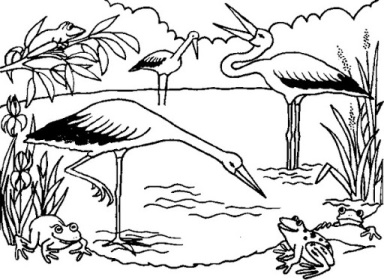 Przyleciały z  ciepłych 		  (krajów).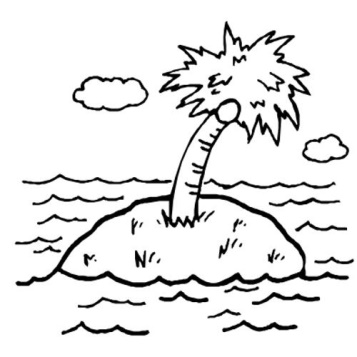 (Dzieci)   ciągle wołały   - „Boćki, boćki”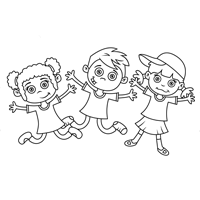         spędziły u nas ciepłe   (lato), 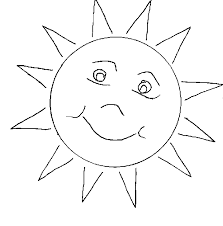  potem odleciały do (ciepłych krajów). Tylko jeden     nie odleciał. Dzieci nazwały go   MACIEK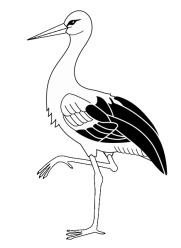     znalazły go w drucianej sieci. Miał złamane skrzydło, nie mógł   odlecieć. miały z nim dużo uciechy.Zrobiły mu    (gniazdo) w ciepłym kącie.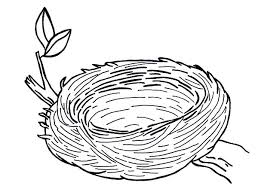  (babcia i dziadek)  co tydzień nosili mu  (łakocie).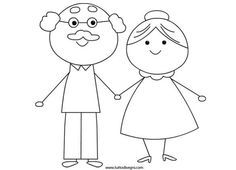 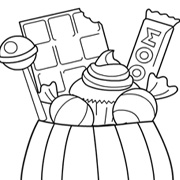 